August 2016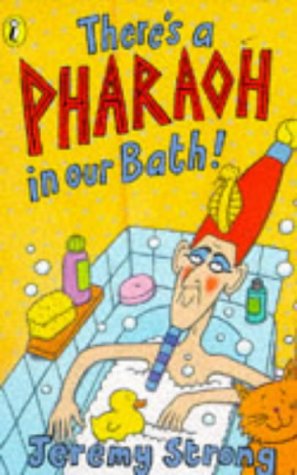 Dear Parents, Welcome to Primary 4!I hope you have had an enjoyable summer. We have an exciting and busy term, in Primary 4 ahead!Our topic, this term is a book study and we will be reading ‘There’s a Pharaoh in our Bath‘ by Jeremy Strong. This is a funny and entertaining book with good vocabulary. Through this book, we will be learning how to describe characters and we will create character profiles. In addition we will be learning about storyline plots and how to summarise a chapter. As this book is about a Pharaoh from Egypt, this will create the context for our learning in social studies. We will be learning all about the geography of Egypt: where it is, what the weather and land is like, comparing and contrasting it to Scotland. We will also be learning about Ancient Egypt.  The children have already shown great interest in this topic, please encourage them in their learning by finding out what they have been learning about Egypt in school. You may even want to support them in doing further research at home. In Maths we will start by extending our knowledge of number: ordering 3 or 4 digit numbers, identifying place value of numbers and rounding numbers to the nearest 10. We will also be developing our skills in adding and subtracting numbers mentally and using written calculations. For practical maths we will be developing our knowledge of 2D and 3D shapes.In Reading we will be developing our fluency and expression through our group reading books and we will be developing our comprehension skills, being able to answer a variety of types of questions on a text. In writing we will be developing our skills in using full stops, exclamation marks, question marks and commas correctly and consistently and adding more sophisticated vocabulary to our sentences. Mrs Lamb will be taking the class every Thursday and will be doing Maths, Reading, Handwriting, Science and Art.Other key informationP.E. is on a Tuesday and Wednesday please ensure your child has a named P.E. kit for these days.Homework is handed out on Monday and is due in on Thursday, please ensure you have signed your child’s homework jotters.Reading homework will be set each time your child’s reading is heard. Their reading days will be recorded in their reading record. Please ensure you hear your child’s reading and discuss the story, characters and vocabulary in the book.It is also helpful for your child to have an old shirt or t-shirt to protect their clothes during art activities. Please ensure your child takes one into school. If you have any questions, please do not hesitate to contact me and I look forward to meeting you at the September Parents’ Evening.Mrs Torrens